9/21/18Dear Parents and students, Motivation toward physical activity and fitness is one of my major goals for my students. The idea that I am proposing is to allow students (on approved days) to bring their electronic devices with headphones.  The use and rules of the electronic devices with headphones is the following:The use of a electronic devices with headphones is not mandatory.It can be used only on approved days from the teacher (teacher will set the dates at least 1 days in advance)The electronic devices with headphones must be used responsibly in class. Non-responsible usage will result in the teacher following school policy and turning it into the counseling office. Using the electronic devices with headphones in class is a privilege, not a student’s right.Lincoln Middle School will not be held liable for loss or damage since this is not mandatory and needs parental consent.The main use for the electronic devices with headphones will be for continuous 10-25 mins. cardio activities for motivational purposes.I ____________________________________________________                  PARENT/GUARDIAN NAME (PRINT)approve that my child can bring and use their electronic devices with headphones on approved cardiovascular (fitness) days in Mr. Underwood’s Physical Education class.By signing this form, I acknowledge that I have read and understand everything in the Course Expectations.STUDENT NAME:____________________________________________________________                      PERIOD:_____________STUDENT SIGNATURE:_______________________________________________________PARENT/GUARDIAN SIGNATURE:______________________________________________              DATE:______________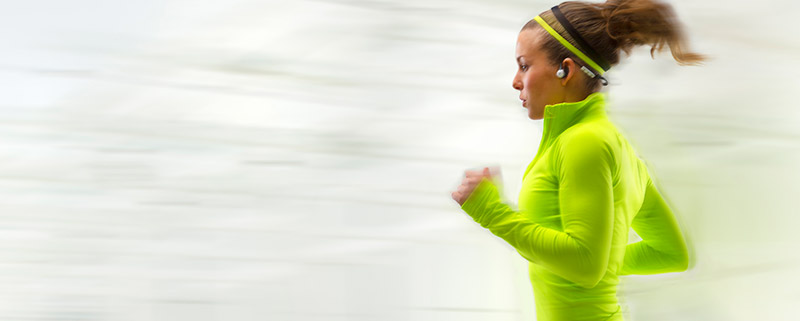 